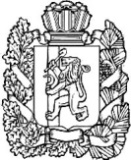 АДМИНИСТРАЦИЯ ПОСЕЛКА НИЖНИЙ ИНГАШНИЖНЕИНГАШСКОГО РАЙОНА КРАСНОЯРСКОГО КРАЯПОСТАНОВЛЕНИЕ00.00.2023                             пгт. Нижний Ингаш                                № ПРОЕКТОб утвержденииактуализированной Схемы  теплоснабженияп. Нижний Ингаш Нижнеингашского районаКрасноярского края на период с 2015 по 2030 годы,на 2024 год  В соответствии с пунктом 6 части 1 статьи 6 Федерального закона Российской Федерации от 27.07.2010 № 190-ФЗ «О теплоснабжении», статьей 14 Федерального закона Российской Федерации  от 06.10.2003 № 131-ФЗ «Об общих принципах организации местного самоуправления в Российской Федерации», постановлением Правительства Российской Федерации от 22.02.2012 № 154 «О требованиях к схемам теплоснабжения, порядку их разработки и утверждения», постановлением Администрации поселка Нижний Ингаш Нижнеингашского района Красноярского края от 18.02.2015 № 31 «Об утверждении схемы теплоснабжения поселка Нижний Ингаш Нижнеингашского района Красноярского края на период с 2015 по 2030 годы», постановлением Администрации поселка Нижний Ингаш Нижнеингашского района Красноярского края от 30.06.2022 № 144 «Об утверждении актуализированной Схемы теплоснабжения п. Нижний Ингаш Нижнеингашского района Красноярского края на период с 2015 по 2030 годы, на 2023 год»,  руководствуясь Уставом поселка Нижний Ингаш Нижнеингашского района Красноярского края, ПОСТАНОВЛЯЮ:1.Утвердить актуализированную Схему теплоснабжения п. Нижний Ингаш Нижнеингашского района Красноярского края на период с 2015 по 2030 годы, на 2024 год (далее – актуализированная Схема теплоснабжения), внеся в актуализированную Схему теплоснабжения (актуализация на 2023 год), утвержденную постановлением администрации поселка Нижний Ингаш 30.06.2022 года № 144,  следующие  изменения и дополнения:1.1.исключить из зоны обслуживания ООО «Сфера и К» от ТК-53, ТК-54, ТК-56, ТК-57 Потребителей: ул. Ленина 79, 81, 83 пгт. Нижний Ингаш  в связи с отказом собственников помещений от подачи теплоснабжения ООО «Сфера и К»;1.2. считать подключенными от ТК-41 в зоне обслуживания ООО «Теплоэнергетик» Потребителей: пер. Центральный, 1 и 3 пгт. Нижний Ингаш; ул. Ленина 81 и 83 пгт. Нижний Ингаш;1.3. считать подключенным в зоне обслуживания ООО «Сфера и К» Потребителя: ул. Ленина, 168 пгт. Нижний Ингаш;1.4. считать выведенной из эксплуатации в связи со 100%-м износом, невозможностью восстановления из-за ветхости и аварийности, согласно распоряжения администрации поселка Нижний Ингаш Нижнеингашского района Красноярского края  от 22.08.2022 № 139, часть подземной тепловой сети протяженностью 1750 м от котельной, расположенной по адресу: Россия, Красноярский край, Нижнеингашский район, п. Нижний Ингаш ул. Красная площадь 28А, до ТК-1, ТК-2, ТК-6, ТК-7, ТК-8, ТК-21, ТК-22, ТК-23, ТК-25, ТК-34, ТК-35, ТК-45, ТК-9, ТК-44, ТК-41;1.5. в связи с вводом в эксплуатацию новой котельной, принадлежащей ООО «Теплоэнергетик», расположенной по адресу: Россия, Красноярский край, Нижнеингашский район, п. Нижний Ингаш, ул. Красная площадь, 28Б, и новой воздушной тепловой сети от нее протяженностью 2710 м, принадлежащей ООО «Теплоэнергетик», с учетом выведенной из эксплуатации части подземной тепловой сети, считать подключенной часть подземной тепловой сети общей протяженностью 1243 м, расположенной по адресу: Россия, Красноярский край, Нижнеингашский район, п. Нижний Ингаш ул. Красная площадь, 28А, к воздушной тепловой сети ООО «Теплоэнергетик»,  расположенной по адресу: Россия, Красноярский край, Нижнеингашский район, п. Нижний Ингаш, ул. Красная площадь, 28Б. На основании пункта 8 части 1 статьи 17.1 Федерального закона от 26.07.2006 № 135-ФЗ «О защите конкуренции» считать  вышеуказанную часть подземной тепловой сети частью соответствующей сети инженерно-технического обеспечения,  часть сети и сеть считать  технологически связанными в соответствии с законодательством о градостроительной деятельности, как единое инженерное целое, в связи с тем, что они выполняют единую функцию по передаче тепловой энергии Потребителям;1.6. включить ТК (тепловой колодец), расположенный возле дома 168 по ул. Ленина п. Нижний Ингаш, в зону обслуживания ООО «Сфера и К». 2.Разместить актуализированную схему теплоснабжения на  официальном сайте администрации поселка Нижний Ингаш http://nizhny-ingash.ru, включая копию настоящего Постановления, в течение 15 календарных дней со дня утверждения актуализированной Схемы теплоснабжения. 3.Разместить на  официальном сайте администрации поселка Нижний Ингаш http://nizhny-ingash.ru информацию о размещении актуализированной Схемы теплоснабжения не позднее 3 календарных дней со дня ее размещения на официальном сайте администрации поселка Нижний Ингаш.4.Опубликовать в периодическом печатном средстве массовой информации «Вестник муниципального образования поселок Нижний Ингаш» информацию о размещении  на  официальном сайте администрации поселка Нижний Ингаш актуализированной Схемы теплоснабжения не позднее 3 календарных дней со дня ее размещения на официальном сайте администрации поселка Нижний Ингаш.          5.  Опубликовать  Постановление в периодическом печатном средстве массовой информации «Вестник муниципального образования поселок Нижний Ингаш» и на официальном сайте администрации посёлка Нижний Ингаш http://nizhny-ingash.ru. 6. Постановление  вступает в силу  со дня его официального опубликования.7.  Контроль за исполнением настоящего Постановления оставляю за собой.Глава поселка Нижний Ингаш                                                                              Б.И.Гузей